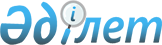 О переименовании переулков села Пригородное Каройского сельского округаРешение акима Каройского сельского округа Жамбылского района Жамбылской области от 24 декабря 2018 года № 69. Зарегистрировано Департаментом юстиции Жамбылской области 29 декабря 2018 года № 4085
      Примечание РЦПИ.

      В тексте документа сохранена пунктуация и орфография оригинала.
      В соответствии со статьей 35 Закона Республики Казахстан от 23 января 2001 года "О местном государственном управлении и самоуправлении в Республике Казахстан", подпункта 4) статьи 14 Закона Республики Казахстан от 8 декабря 1993 года "Об административно-территориальном устройстве Республики Казахстан", на основании заключения ономастической комиссии при акимате Жамбылской области от 4 сентября 2018 года и с учетом мнения населения соответствующей территории аким сельского округа РЕШИЛ:
      1. Переименовать переулки в селе Пригородное Каройского сельского округа:
      1-переулок улицы Клубная-на улицу Рауан;
      2-переулок улицы Клубная-на улицу Арай;
      3-переулок улицы Клубная-на улицу Шапагат;
      2-переулок улицы В.Терешковой-на улицу Акбулак;
      переулок 50 лет Каз ССР-на улицу Тауелсиздик.
      2. Контроль за исполнением данного решения возложить на заместителя акима Каройского сельского округа Г.О.Инкашевой.
      3. Настоящее решение вступает в силу со дня государственной регистрации в органах юстиции и вводится в действие по истечении десяти календарных дней после дня его первого официального опубликования.
					© 2012. РГП на ПХВ «Институт законодательства и правовой информации Республики Казахстан» Министерства юстиции Республики Казахстан
				
      Аким Каройского сельского округа 

Т. Тапжанов
